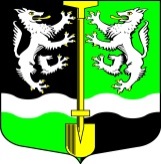 АДМИНИСТРАЦИЯ                                                                                                                                 МУНИЦИПАЛЬНОГО ОБРАЗОВАНИЯ                                                                                                       СЕЛИВАНОВСКОЕ СЕЛЬСКОЕ  ПОСЕЛЕНИЕ                                                                                              ВОЛХОВСКОГО МУНИЦИПАЛЬНОГО РАЙОНА                                                                                 ЛЕНИНГРАДСКОЙ ОБЛАСТИПОСТАНОВЛЕНИЕот 17 декабря 2021 года                                                                                    № 95О внесении изменений и дополнений в постановление администрации № 107 от 27 октября 2020 года «Об утверждении административного регламента осуществления муниципального контроля за сохранностью автомобильных дорог местного значения на территории муниципального образования Селивановское сельское поселение Волховского муниципального района Ленинградской области»В соответствии с Федеральным законом от 06.10.2003 года №131-ФЗ «Об общих принципах организации местного самоуправления в Российской Федерации», Федеральным законом от 26.12.2008 года № 294-ФЗ «О защите прав юридических лиц и индивидуальных предпринимателей при осуществлении государственного контроля (надзора) и муниципального контроля», Федеральным законом от 10.12.1995 года № 196-ФЗ «О безопасности дорожного движения», Федеральным законом от 11.06.2021 года № 170-ФЗ «О внесении изменений в отдельные законодательные акты Российской Федерации в связи с принятием Федерального закона «О государственном контроле (надзоре) и муниципальном контроле в Российской Федерации», Уставом муниципального образования Селивановское сельское поселение, администрация муниципального образования Селивановское сельское поселение Волховского муниципального района Ленинградской области,	ПОСТАНОВЛЯЕТ:1.Внести изменения и дополнения в постановление администрации № 107 от 27 октября 2020 года:1.1.Название постановления изложить в следующей редакции: Административный регламент осуществления муниципального контроля на автомобильном транспорте и в дорожном хозяйстве  на территории муниципального образования Селивановское сельское поселение Волховского муниципального района Ленинградской области.1.2.По тексту Административного регламента слова «административный регламент за сохранностью автомобильных дорог местного значения на территории муниципального образования Селивановское сельское поселение Волховского муниципального района Ленинградской области» заменить словами «административный регламент на автомобильном транспорте и в дорожном хозяйстве  на территории муниципального образования Селивановское сельское поселение Волховского муниципального района Ленинградской области».2.Настоящее постановление подлежит официальному опубликованию в газете «Волховские огни» и размещению на официальном сайте администрации МО Селивановское сельское поселение в сети «Интернет».3.Контроль за исполнением настоящего постановления оставляю за собой.Глава администрацииМО Селивановское сельское поселение                                       М.Ф. Петрова